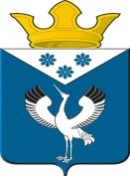 Российская ФедерацияСвердловская областьГлава муниципального образованияБаженовское сельское поселениеПОСТАНОВЛЕНИЕот 29.06.2018 с. Баженовское                                         № 71                                                                                                                              Об утверждении Перечня должностей муниципальной службы, утверждаемых в органах местного самоуправления муниципального образования Баженовское сельское поселение при назначении на которые граждане и при замещении которых муниципальные служащие обязаны предоставлять сведения о своих доходах, расходах, об имуществе и обязательствах имущественного характера, а так же сведения о доходах, расходах, об имуществе и обязательствах имущественного характера своих супруги (супруга) и несовершеннолетних детей       В соответствии с Федеральным законом от 20.03.2007 № 25-ФЗ «О муниципальной службе в Российской Федерации» (в редакции от 17.10.2013 г.), Федеральным законом от 25.12.2008 г. № 273-ФЗ «О противодействии  коррупции», и руководствуясь Уставом муниципального образования Баженовское сельское поселениеПОСТАНОВЛЯЮ:       1.Утвердить Перечень должностей муниципальной службы, утверждаемых в органах местного самоуправления муниципального образования Баженовское сельское поселение при назначении на которые граждане и при замещении которых муниципальные служащие обязаны предоставлять сведения о своих доходах,   расходах, об  имуществе и обязательствах имущественного характера, а так же сведения доходах, расходах, об имуществе и обязательствах имущественного характера своих супруги (супруга) и несовершеннолетних детей, прилагается. 	       2. Постановление Главы МО Баженовское сельское  поселение от 28.03.2018 № 23 «Об утверждении Перечня должностей муниципальной службы, утверждаемых в органах местного самоуправления муниципального образования Баженовское сельское поселение при назначении на которые граждане и при замещении которых муниципальные служащие обязаны предоставлять сведения о своих доходах, о расходах, об имуществе и обязательствах имущественного характера, а так же сведения о доходах, о расходах, об имуществе и обязательствах имущественного характера своих супруги (супруга) и несовершеннолетних детей» считать утратившим силу.      3.Опубликовать настоящее Постановление в газете «Вести Баженовского сельского поселения» и разместить на официальном сайте администрации муниципального образования Баженовское сельское поселение http://bajenovskoe.ru.     4. Контроль за исполнением постановления возложить на заместителя главы администрации Баженовское сельское поселение Жданову Л.Н. И.о. Главы администрации МОБаженовское сельское поселение                                               Л.Н. ЖдановаУТВЕРЖДЕН Постановлением Главы муниципального образования Баженовское сельское поселение от 29.06.2018 № 71Перечень должностей муниципальной службы, утверждаемых в органах местного самоуправления муниципального образования Баженовское сельское поселение при назначении на которые граждане и при замещении которых муниципальные служащие обязаны предоставлять сведения о своих доходах, расходах, об имуществе и обязательствах имущественного характера, а так же сведения о доходах,  расходах, об имуществе и обязательствах имущественного характера своих супруги (супруга) и несовершеннолетних детейДолжности муниципальной службы, утвержденные в администрации муниципального образованиявысшие должности1.1.    глава администрации муниципального образования;1.2.    заместители главы  администрации муниципального образования;2.  старшие должности2.1. 	главный специалист;2.2. 	ведущий специалист;3.  младшие должности3.1.   специалист 1- ой категории. 